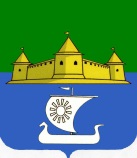 МУНИЦИПАЛЬНОЕ ОБРАЗОВАНИЕ«МОРОЗОВСКОЕ ГОРОДСКОЕ ПОСЕЛЕНИЕ ВСЕВОЛОЖСКОГО МУНИЦИПАЛЬНОГО РАЙОНА ЛЕНИНГРАДСКОЙ ОБЛАСТИ»СОВЕТ ДЕПУТАТОВР Е Ш Е Н И Еот 27 января 2020 года № 6В соответствии с ст.689 Гражданского кодекса Российской Федерации,Уставом муниципального образования «Морозовское городское поселение Всеволожского муниципального района Ленинградской области»,  Положением «О порядке управления и распоряжения муниципальным имуществом муниципального образования «Морозовское городское поселение Всеволожского муниципального района Ленинградской области», утвержденного постановлением совета депутатов муниципального образования «Морозовское городское поселение Всеволожского муниципального района Ленинградской области»  от 26.07.2016 № 39, Федеральным Законом от 26.07.2006 № 135-ФЗ «О защите конкуренции», советдепутатов принялРЕШЕНИЕ:1. Поручить администрации муниципального образования «Морозовское городское поселение Всеволожского муниципального района Ленинградской области»:             1.1. Заключить договор безвозмездного пользования на нежилое помещение площадью 62,8 кв.м, расположенное по адресу: Ленинградская область, Всеволожский район, г.п. им. Морозова, ул.  Ладожская, д. 41 со Всеволожской районной общественной организацией ветеранов (пенсионеров) войны, труда, вооруженных сил и правоохранительных органовсроком до 30.11.2020 года в соответствии с перечнем (приложение 1).2. Настоящее решение вступает в силу с момента принятия.3.Контроль исполнения решения возложить на главу  администрации муниципального образования «Морозовское городское поселение Всеволожского муниципального района Ленинградской области».Глава муниципального образования 					Е.Б. ЕрмаковаПриложение 1к решению совета депутатовмуниципального образования«Морозовское городское поселение Всеволожского муниципального района Ленинградской области»от 27 января 2020 года № 6Перечень недвижимого имущества,передаваемого из казны муниципального образования «Морозовское городское поселение Всеволожского муниципального района Ленинградской области» в безвозмездное пользованиеВсеволожской районной общественной организацией ветеранов (пенсионеров) войны, труда, вооруженных сил и правоохранительных органовО заключении договора безвозмездного пользования на нежилое помещение площадью 62,8 кв.м, расположенное по адресу: Ленинградская область, Всеволожский район, г.п. им. Морозова, ул.  Ладожская, д. 41№ п/пНаименованиеАдресПлощадь1Нежилое помещениеЛенинградская область, Всеволожский район, г.п. им. Морозова, ул.  Ладожская, д. 4162,8 кв.м